Demande de RCP PaRaDisCentre de référence maladies rares du pancréasDemande à adresser : centre.paradis@aphp.frImagerie à adresser par courrier (CD-Rom) ou via ORTIFDemande de RCP PaRaDisCentre de référence maladies rares du pancréasDemande à adresser : centre.paradis@aphp.frImagerie à adresser par courrier (CD-Rom) ou via ORTIFDate de la demande :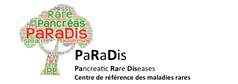 JJ/MM/AAAACoordonnées du médecin demandeur :- Centre- Adresse- E-mail- Téléphone Coordonnées du médecin demandeur :- Centre- Adresse- E-mail- Téléphone Coordonnées du médecin demandeur :- Centre- Adresse- E-mail- Téléphone NOM du patientPrénom du PatientDate de naissanceIdentifiant dans le centreCentreCentreRésumé de l’histoire cliniqueRésumé de l’histoire cliniqueRésumé de l’histoire cliniqueImagerie disponible réalisée(Imagerie à adresser par courrier (CD-Rom) ou via ORTIF)Imagerie disponible réalisée(Imagerie à adresser par courrier (CD-Rom) ou via ORTIF)Imagerie disponible réalisée(Imagerie à adresser par courrier (CD-Rom) ou via ORTIF)Questions posées à la RCPQuestions posées à la RCPQuestions posées à la RCP